В случае, если полученная Вами инвентаризационная ведомость при проверке оказалась не полной или наоборот, выявлено отсутствие указанных товарно-материальных ценностей, заполните приложенный Акт расхождений, выявленных при проведении инвентаризации основных средств (в ответственном хранении), направьте в наш адрес и наши специалисты свяжутся с вами для выяснения сложившейся ситуации.Заполнение реквизитов Акта расхождений, выявленных при инвентаризации основных средств (в ответственном хранении):Наименование организации: полное наименование организации (ФИО индивидуального предпринимателя);УНП (ОКЮЛП) Организации (индивидуального предпринимателя);Табличная часть, заполнение:3.1. Графа 1 – номер по порядку (номер строки 1, 2 и т.д.);3.2. Графа 2 – наименование, вид, сорт, группа объекта. Наименование соответствует первичным учетным документам (далее ПУД), по которым оборудование было передано на ответственное хранение. Передача оборудования на ответственное хранение оформляется следующими видами ПУД – ТТН-1 и ТН-2. Пример наименований: платежный терминал, клавиатура для ввода пин-кода и др.;Графа 3 – документ поступления. Это ПУД, по которым оборудование было передано на ответственное хранение. В случае, если документа поступления отсутствует, возможно оставить не заполненным;Графа 4 – инвентарный номер инвентарный номер (соответствует ПУД и номеру на наклейке, нанесенной на оборудование).;Графа 5 – заводской номер. (соответствует ПУД и номеру на наклейке, нанесенной на оборудование производителем) В случае, если прочтение инвентарного номера затруднено, может быть указан только заводской номер.Графа 6 – количество терминалов, которые отсутствуют в направленной ОАО «Банковский процессинговый центр» инвентаризационной описи;Графа 7 - стоимость терминалов, которые отсутствуют в направленной ОАО «Банковский процессинговый центр» инвентаризационной описи;Графа 8 - количество терминалов, которые указаны в направленной ОАО «Банковский процессинговый центр» инвентаризационной описи и не подтверждены при проведении фактической инвентаризации;Графа 9 - стоимость терминалов, которые указаны в направленной ОАО «Банковский процессинговый центр» инвентаризационной описи и не подтверждены при проведении фактической инвентаризации;В итоговой строке выводится суммарный результат строк по графам 6, 7, 8, 9, 10);Всего по описи, руб. – Итоговая Сумма по графе 8 ( …….….. рублей, … копеек)Акт подписывается лицом, составившим его, и направляется в адрес ОАО «Банковский процессинговый центр» почтой на адрес: 220083, г. Минск, пр. Дзержинского, 69/2, к. 307. Просим указывать телефон для связи по которому наш специалист может связаться с лицом Вашей организации, ответственным за проведение инвентаризации имущества, находящегося на ответственном хранении. 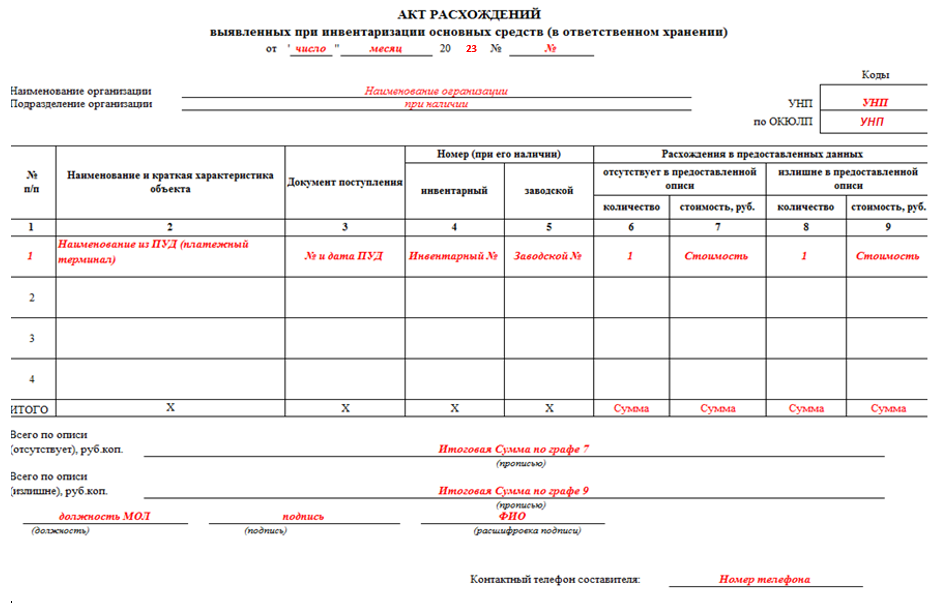 